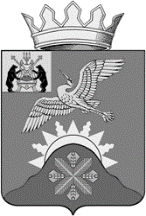 Российская ФедерацияНовгородская область Батецкий муниципальный районСОВЕТ ДЕПУТАТОВ БАТЕЦКОГО СЕЛЬСКОГО ПОСЕЛЕНИЯР Е Ш Е Н И ЕО внесении изменений в Правила благоустройства территории Батецкого сельского поселенияПринято Советом депутатов Батецкого сельского поселения  22  марта 2023 годаВ соответствии с Федеральным законом от 06 октября 2003 года                     № 131-ФЗ «Об общих принципах организации местного самоуправления в Российской Федерации», Федеральным законом от 27 декабря 2018 года                      № 498-ФЗ «Об ответственном обращении с животными и о внесении изменений в отдельные законодательные акты Российской Федерации», Уставом Батецкого сельского поселения, протоколом публичных слушаний от 09.03.2023 года Совет депутатов Батецкого сельского поселенияРЕШИЛ:1. Внести изменения в раздел 2. «Содержание территории муниципального образования. Общие требования» Правил благоустройства  территории Батецкого сельского поселения, утвержденные решением Совета депутатов Батецкого сельского поселения от 22 марта 2022 года № 97-СД: 1.1. Дополнить пункт 2.1  абзацем следующего содержания:«Не распространяется на территории, благоустройство которых регулируется федеральным законодательсвом и законодательством Новгородской области.»;1.2. Исключить абзац пятый пункта 2.2.2. Опубликовать решение в муниципальной газете «Батецкие вести» и разместить на официальном сайте Администрации Батецкого муниципального района, в разделе Батецкое сельское поселение.3. Настоящее решение вступает в силу со дня, следующего за днем его официального опубликования.Глава Батецкого сельского поселения                                           С.Я. Резникп. Батецкий22 марта 2023 года№ 131-СД